 ROMÂNIA                                 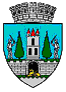 JUDEŢUL SATU MARE           CONSILIUL LOCAL AL MUNICIPIULUI SATU MAREHOTĂRÂREA NR. 132/06.04.2023 privind aprobarea încheierii unui act adiţional la Contractul de asociere nr. 7001/14.04.1998 încheiat între Municipiul Satu Mare și S.C. Mol România Petroleum Products S.R.L.   Consiliul Local al Municipiului Satu Mare,   Având în vedere adresa înaintată de către S.C. Mol România Petroleum Products S.R.L. nr. B643/31.01.2023, înregistrată la Primăria Municipiului                       Satu Mare sub nr. 9242/09.02.2023,   Analizând proiectul de hotărâre, înregistrat sub nr. 22862/04.04.2023, referatul de aprobare al inițiatorului înregistrat sub nr. 22863/04.04.2023, raportul de specialitate comun al Serviciului Patrimoniu Concesionări Închirieri şi al Directorului executiv al Direcţiei economice, înregistrat sub nr. 22865/04.04.2023, raportul Serviciului Juridic înregistrat sub nr. 22934/05.04.2023 și avizele comisiilor de specialitate ale Consiliului Local  Satu Mare,             Luând în considerare prevederile art. 7 din Contractul de asociere                                 nr. 7001/17.04.1998, astfel cum acesta a fost modificat prin acte adiționale, ale art. 969 din Vechiul Cod civil (Codul civil din 1864) și ale art. 3 din Legea nr. 71/2011 pentru punerea în aplicare a Legii nr. 287/2009 privind Codul civil,            Văzând Procesul verbal al Comisiei de negociere cu S.C. Mol România Petroleum Products S.R.L. înregistrat sub nr. 22788/04.04.2023,             Ținând seama de prevederile Legii privind normele de tehnică legislativă pentru elaborarea actelor normative nr. 24/2000, republicată, cu modificările şi completările ulterioare,             În temeiul prevederilor art. 129 alin. (2) lit. b) coroborat cu alin. (4) lit. f), ale alin. (9) lit. a),  ale art. 139 alin. (3) lit. g), precum şi ale art. 196 alin. (1) lit. a) din O.U.G. nr. 57/2019 privind Codul Administrativ cu modificările şi completările ulterioare,Adoptă prezenta H O T Ă R Â R E:   Art. 1. Se aprobă prelungirea Contractului de asociere nr. 7001/17.04.1998 încheiat între Municipiul Satu Mare și S.C. Mol România Petroleum Products S.R.L., astfel cum acesta a fost modificat prin acte adiționale, pe o perioadă de 10 ani, începând cu data de 15.04.2023.         Art. 2. (1) Se aprobă modificarea cotei pe care ofertantul se obligă să o plătească acceptantului, conform art. 13 din Contractul de asociere                                             nr. 7001/17.04.1998 încheiat între Municipiul Satu Mare și S.C. Mol România Petroleum Products S.R.L, de la 0,8% la 1,1%.         	(2)  Se aprobă modificarea sumei minime pe care ofertantul se obligă să o plătească acceptantului, conform art. 13 din Contractul de asociere                                              nr. 7001/17.04.1998 încheiat între Municipiul Satu Mare și S.C. Mol România Petroleum Products S.R.L, de la 15 000 $ la 15 000 euro.Art. 3. Se aprobă încheierea unui act adiţional la Contractul de asociere                       nr. 7001/14.04.1998 încheiat între Municipiul Satu Mare și S.C. Mol România Petroleum Products S.R.L., conform celor aprobate la articolele precedente.       	Art. 4. Cu ducerea la îndeplinire a prezentei hotărâri se încredințează Viceprimarul Municipiului Satu Mare şi Serviciul Patrimoniu, Concesionări, Închirieri.Art. 5. Prezenta hotărâre se comunică prin intermediul Secretarului                    General al Municipiului Satu Mare, în termenul prevăzut de lege, Primarului Municipiului Satu Mare, Instituției Prefectului - Județul Satu Mare, doamnei Tămășan Ilieș Cristina Marina, Viceprimar al Municipiului Satu Mare, Serviciului Patrimoniu Concesionări Închirieri și S.C. Mol România Petroleum Products S.R.L.         Președinte de ședință,                                           Contrasemnează         Maurer Róbert Csaba                                           Secretar general,                                                                                     Mihaela Maria RacolțaPrezenta hotărâre a fost adoptată în ședința extraordinară cu respectarea prevederilor art. 139 alin. (3) lit. g) din O.U.G.                         nr. 57/2019 privind Codul administrativ, cu modificările și completările ulterioare;Redactat în 3 exemplare originaleTotal consilieri în funcţie23Nr. total al consilierilor prezenţi20Nr. total al consilierilor absenţi3Voturi pentru20Voturi împotrivă0Abţineri0